FMO6108Tvöfalt kaffimál úr kaffibaunum og PP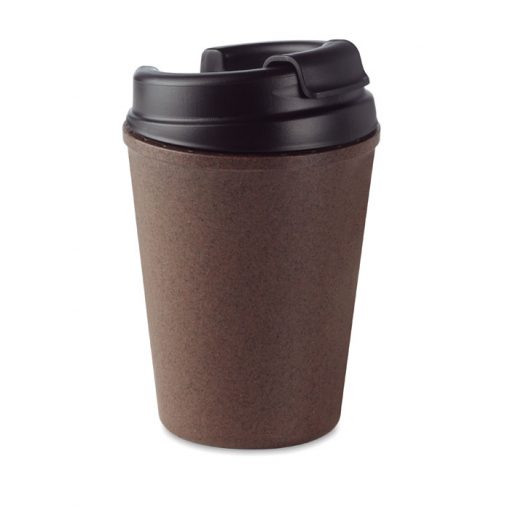 Tekur 300 mlVerð á stk  984.kr miðað við 250 stk í pöntunInnifalin merking í einum litVerð á stk 784.kr miðað við 500 stk í pöntunInnifalin merking í einum litFMO9723Einfaldur bolli úr 50% bambus og 50% PP með sílíkon gripi. Rúmar 350 ml.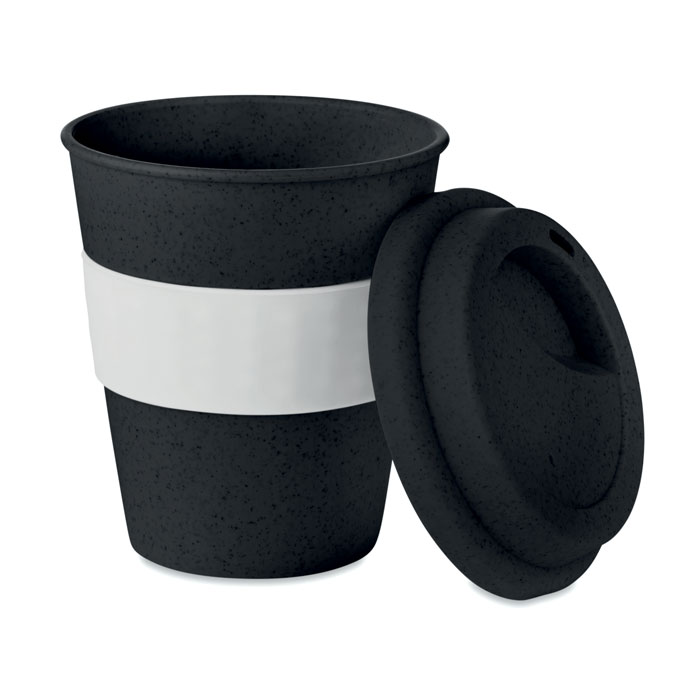 Þar sem bollinn er úr einföldu bambus/PP getur hiti komist í gegn.Verð á stk  821.kr miðað við 250 stk í pöntunInnifalin merking í einum litVerð á stk 624.kr miðað við 500 stk í pöntunInnifalin merking í einum lit